Информационное сообщение о проведении торгов на право заключения договора аренды земельного участкаАдминистрация МО Байкаловский муниципальный район сообщает о проведении торгов на право заключения договора аренды земельных участков.  	2. Форма торгов - открытый аукцион по составу участников, открытый по форме подачи предложений о цене на право заключения договора аренды земельного участка  Сведения о предмете торгов:  	3.1. Лот №1 - земельный участок общей площадью 1367,0 кв.м., с кадастровым номером 66:05:3701001:540, категория земель - земли населенных пунктов, разрешенное использование: 
для ведения личного подсобного хозяйства. Местоположение: Свердловская область, Байкаловский район, с. Ляпуново, ул.Техническая, д.16а,  сроком на 20 лет  Земельный участок правами третьих лиц не обременен, сервитут, ограничения (обременения) отсутствуют.    Технические условия: Электроснабжение – в соответствии с техническими условиями ОАО «МРСК Урала» филиала «Свердловэнерго» ПО «Талицкие электрические сети».Водоснабжение-водопровод (согласование с МУП ЖКХ «Тепловые сети»Канализация –локальный выгреб, надворный туалет, мусоросборникТеплоснабжение –печное местное  Начальная стоимость ежегодной годовой арендной платы земельного участка – 13800,00 руб.  (тринадцать тысяч восемьсот  рублей 00 копеек).   Размер задатка: 2760,00 руб.  (две тысячи семьсот шестьдесят рублей 00 копеек).                                       «Шаг аукциона»: 414,00 руб. (четыреста четырнадцать  рублей  00 копеек).Лот №2 - земельный участок общей площадью 1329,0 кв.м., с кадастровым номером 66:05:3201001:303, категория земель - земли населенных пунктов, разрешенное использование: 
для ведения личного подсобного хозяйства. Местоположение: Свердловская область, Байкаловский район, с. Шадринка, ул.Новая, д.2,  сроком на 20 лет  Земельный участок правами третьих лиц не обременен, сервитут, ограничения (обременения) отсутствуют.    Технические условия: Электроснабжение – в соответствии с техническими условиями ОАО «МРСК Урала» филиала «Свердловэнерго» ПО «Талицкие электрические сети».Водоснабжение-подключение к сетям водоснабжения по ул.Солнечная, д.Тихонова Канализация –локальный выгреб, надворный туалет, мусоросборникТеплоснабжение –печное местное  Начальная стоимость ежегодной годовой арендной платы земельного участка – 12000,00 руб.  (двенадцать  тысяч  рублей 00 копеек).   Размер задатка: 2400,00 руб.  (две тысячи четыреста рублей 00 копеек).                                       «Шаг аукциона»: 360,00 руб. (триста шестьдесят рублей 00 копеек).Лот №3 - земельный участок общей площадью 1350,0 кв.м., с кадастровым номером 66:05:3201001:304, категория земель - земли населенных пунктов, разрешенное использование: 
для ведения личного подсобного хозяйства. Местоположение: Свердловская область, Байкаловский район, с. Шадринка, ул.Новая, д.4,  сроком на 20 лет  Земельный участок правами третьих лиц не обременен, сервитут, ограничения (обременения) отсутствуют.    Технические условия: Электроснабжение – в соответствии с техническими условиями ОАО «МРСК Урала» филиала «Свердловэнерго» ПО «Талицкие электрические сети».Водоснабжение-подключение к сетям водоснабжения по ул.Солнечная, д.ТихоноваКанализация –локальный выгреб, надворный туалет, мусоросборникТеплоснабжение –печное местное  Начальная стоимость ежегодной годовой арендной платы земельного участка – 12000,00 руб.  (двенадцать  тысяч  рублей 00 копеек).   Размер задатка: 2400,00 руб.  (две тысячи четыреста рублей 00 копеек).                                       «Шаг аукциона»: 360,00 руб. (триста шестьдесят рублей 00 копеек).Лот №4 - земельный участок общей площадью 2500,0 кв.м., с кадастровым номером 66:05:2903005:37, категория земель - земли населенных пунктов, разрешенное использование: 
для ведения личного подсобного хозяйства. Местоположение: Свердловская область, Байкаловский район, д.Соколова, ул.Крестьянская, д.4а,  сроком на 20 лет  Земельный участок правами третьих лиц не обременен, сервитут, ограничения (обременения) отсутствуют.    Технические условия: Электроснабжение – в соответствии с техническими условиями ОАО «МРСК Урала» филиала «Свердловэнерго» ПО «Талицкие электрические сети».Водоснабжение-скважинаКанализация –локальный выгреб, надворный туалет, мусоросборникТеплоснабжение –печное/электро    Начальная стоимость ежегодной годовой арендной платы земельного участка – 16200,00 руб.  (шестнадцать тысяч двести  рублей 00 копеек).   Размер задатка: 3240,00 руб.  (три тысячи двести сорок  рублей 00 копеек).                                       «Шаг аукциона»: 486,00 руб. (четыреста восемьдесят шесть  рублей  00 копеек).Лот №5 - земельный участок общей площадью 5000,0 кв.м., с кадастровым номером 66:05:2903004:44, категория земель - земли населенных пунктов, разрешенное использование: 
для ведения личного подсобного хозяйства. Местоположение: Свердловская область, Байкаловский район, д.Сапегина, ул.Мира, д.34  сроком на 20 лет  Земельный участок правами третьих лиц не обременен, сервитут, ограничения (обременения) отсутствуют.    Технические условия: Электроснабжение – в соответствии с техническими условиями ОАО «МРСК Урала» филиала «Свердловэнерго» ПО «Талицкие электрические сети».Водоснабжение-скважинаКанализация –локальный выгреб,  надворный туалет, мусоросборникТеплоснабжение –печное местное  Начальная стоимость ежегодной годовой арендной платы земельного участка – 42000,00 руб.  (сорок две тысячи   рублей 00 копеек).   Размер задатка: 8400,00 руб.  (восемь  тысяч четыреста  рублей 00 копеек).                                       «Шаг аукциона»: 1260,00 руб. (одна тысяча двести шестьдесят  рублей  00 копеек).Основание проведения аукциона - постановление  администрации МО Байкаловский муниципальный район  «О проведении открытого аукциона на право заключения договора аренды земельного участка» 
от 10.07.2018  №2774. Организатор торгов - Администрация МО Байкаловский муниципальный район                           5. Извещение об отказе в проведении аукциона размещается на официальном сайте организатором  аукциона в течение трех дней со дня принятия данного решения. Организатор аукциона в течение трех дней со дня принятия решения об отказе в проведении аукциона обязан известить участников аукциона об отказе в проведении аукциона и возвратить его участникам внесенные задатки.6. Заявки на участие в аукционе принимаются с 13 июля по 10 августа   2018 г . в приемные дни с 8:00 до 16:00 (обед с 12 час.00 мин. до 13 час. 00 мин) по адресу: Свердловская область, 
с. Байкалово, улица Революции, № 25, кабинет № 104.7. Определить дату, место, время проведения аукциона 16  августа  2018 года в 10 час. 00 мин. по адресу: Свердловская область, с. Байкалово, улица Революции, № 25, кабинет № 104.8. Дата, время и порядок осмотра земельных участков на местности: осмотр земельного участка на местности производится лицами, желающими участвовать в торгах, самостоятельно.9. Заявка подается по установленной форме в письменном виде и принимается одновременно с полным комплектом документов, требуемых для участия в аукционе.10. Задаток должен поступить не позднее 10 августа 2018 года.  Реквизиты счета для перечисления денежных средств: Получатель: Финансовое управление Администрации МО Байкаловский муниципальный район (Администрация МО Байкаловский муниципальный район, л/с 05901341010) 
на расчетный счет  № 40302810416195066212 в Уральском Банке ПАО Сбербанк г. Екатеринбург, 
ИНН 6611014086, КПП 661101001,  БИК 046577674, к/с 30101810500000000674 Назначение платежа: КБК 90101050201050000510  (сумма)  05901341010  «Задаток за участие 
в аукционе  _ лот_   на земельный участок» Документом, подтверждающим поступление задатка 
на указанный счет, является выписка с этого счета.В течение трех рабочих дней со дня подписания протокола о результатах аукциона организатор аукциона обязан возвратить задатки лицам, участвовавшим в аукционе, но не  победившим в нем.11. Заявитель, признанный участником аукциона, становится участником аукциона с даты подписания организатором аукциона протокола рассмотрения заявок. Протокол рассмотрения заявок на участие 
в аукционе подписывается организатором аукциона не позднее чем в течение одного дня со дня их рассмотрения и размещается на официальном сайте не позднее чем на следующий день после дня подписания протокола. Заявителям, признанным участниками аукциона, и заявителям, не допущенным 
к участию в аукционе, организатор аукциона направляет уведомления о принятых в отношении них решениях не позднее дня, следующего после дня подписания протокола.12. Один заявитель вправе подать только одну заявку на участие в аукционе.13. Для участия в аукционе заявители представляют в установленный в извещении о проведении аукциона срок следующие документы:заявка на участие в аукционе по установленной  форме с указанием банковских реквизитов счета для возврата задатка;документы, подтверждающие внесение задатка;копии документов, удостоверяющих личность заявителя (для граждан);14. Победителем аукциона признается участник аукциона, предложивший  наибольший размер ежегодной арендной платы за земельный участок.15. Уполномоченный орган направляет победителю аукциона или единственному принявшему участие 
в аукционе его участнику три экземпляра подписанного проекта договора аренды земельного участка 
в десятидневный срок со дня составления протокола о результатах аукциона. Размер ежегодной арендной платы по договору аренды земельного участка определяется в размере, предложенном победителем аукциона, или в случае заключения указанного договора с единственным принявшим участие в аукционе его участником устанавливается в размере, равном начальной цене предмета аукциона. Не допускается заключение договора аренды земельного участка ранее чем через десять дней со дня размещения информации о результатах аукциона на официальном сайте.16. Сведения о победителях аукциона, уклонившихся от заключения договора аренды земельного участка, являющегося предметом аукциона, включаются в реестр недобросовестных участников аукциона.17. Получить дополнительную информацию о земельных участках можно с момента публикации 
по адресу: Свердловская область, с. Байкалово, улица Революции, № 25, кабинет № 104.по телефонам: (34362) 2-04-39, на сайте http:\\torgi.gov.ru и на официальном сайте администрации муниципального образования.Сырные лепешки с начинкой Отличный вариант для быстрого и сытного завтрака или перекуса. Ингредиенты: Кефир - 2 стакана Сыр - 100 г. Колбаса(любая) - 100 г. Мука - 1 стакан Яйца - 1 шт. Соль - 0.5 ч.л. Сахар - 1 ч.л. Разрыхлитель- 1 ч.л. Зелень - 1 пучок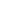 